ПРОТОКОЛзаседания антинаркотической комиссии городского поселения Рощинскиймуниципального района Волжский Самарской областиот 21 сентября 2018 г. № 3ПРЕДСЕДАТЕЛЬСТВОВАЛГлава городского поселения Рощинский Деникин С.В.Члены комиссии:В.Н.ГорбаченкоЯ.С.ПодкорытоваО.И.РубинаПринять к сведению решение протокола №3 от 14 сентября 2018г. заседания антинаркотической комиссии муниципального района Волжский Самарской области.Активизировать организацию и проведение рабочих встреч с начальником ОП-48 с целью обмена информацией о ставших известных фактах употребления гражданами наркотических средств.Продолжить работу по выявлению участков земли, на которых произрастают дикорастущие наркосодержащие растения.Продолжить выполнение мероприятий Муниципальной программы «Противодействие незаконному обороту наркотических средств, профилактика наркомании, лечение и реабилитация наркозависимой части населения.Активизировать работу по привлечению граждан к занятию физической культурой и спортом.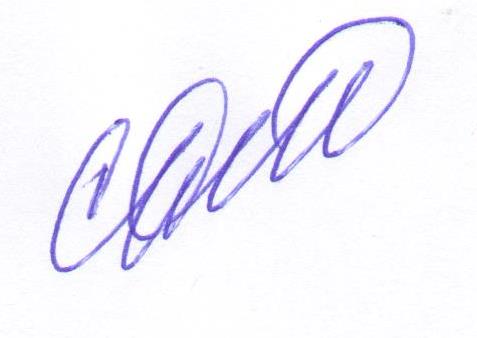 Глава городского поселения Рощинский 				Деникин С.В.